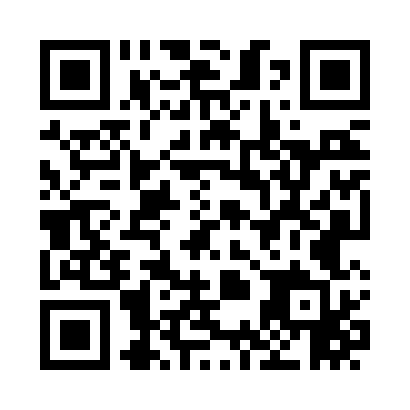 Prayer times for East Beaver Bay, Minnesota, USAMon 1 Jul 2024 - Wed 31 Jul 2024High Latitude Method: Angle Based RulePrayer Calculation Method: Islamic Society of North AmericaAsar Calculation Method: ShafiPrayer times provided by https://www.salahtimes.comDateDayFajrSunriseDhuhrAsrMaghribIsha1Mon3:115:131:095:229:0511:072Tue3:125:141:095:239:0411:073Wed3:125:151:105:239:0411:074Thu3:125:151:105:239:0411:075Fri3:135:161:105:239:0311:076Sat3:135:171:105:239:0311:067Sun3:145:181:105:239:0211:068Mon3:145:181:105:239:0211:069Tue3:155:191:115:229:0111:0510Wed3:175:201:115:229:0111:0411Thu3:185:211:115:229:0011:0212Fri3:205:221:115:228:5911:0113Sat3:225:231:115:228:5910:5914Sun3:235:241:115:228:5810:5815Mon3:255:251:115:228:5710:5616Tue3:275:261:115:218:5610:5517Wed3:295:271:115:218:5510:5318Thu3:315:281:115:218:5410:5119Fri3:325:291:125:218:5310:5020Sat3:345:301:125:208:5210:4821Sun3:365:311:125:208:5110:4622Mon3:385:331:125:208:5010:4423Tue3:405:341:125:198:4910:4224Wed3:425:351:125:198:4810:4025Thu3:445:361:125:198:4710:3826Fri3:465:371:125:188:4610:3727Sat3:485:381:125:188:4410:3528Sun3:505:401:125:178:4310:3329Mon3:525:411:125:178:4210:3030Tue3:545:421:125:168:4010:2831Wed3:565:431:125:168:3910:26